                      OSNOVNA ŠKOLA IVANA CANKARA                                               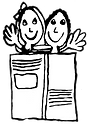 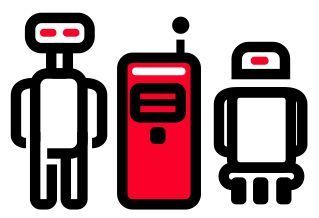 ŽUPANIJSKO NATJECANJE ROBOKUP 2022.GRADA ZAGREBA11. TRAVNJA 2022. OŠ IVANA CANKARA, CANKAREVA 10, 10000 ZAGREBPrema pravilima Hrvatske zajednice tehničke kulture pozivamo Vas na županijsku razinu natjecanja Robokup Grada Zagreba. Mjesto održavanja je u osnovnoj školi Ivana Cankara, Cankareva 10, Zagreb u 17 sati. Nakon održanog školskog natjecanja sigurno pravo pristupa županijskoj razini ima prva ekipa svake škole koja je sudjelovala na školskoj razini, a iznimno ukoliko bude manji broj prijavljenih timova, po dva tima iz svake škole (ovisno o mogućnostima organizatora i epidemiološkim mjerama).Prijave rezultata poretka svih timova sa školske razine te imena natjecatelja i mentora šaljete na poveznicu: https://forms.office.com/r/DgcgCQzRYM Molimo prijave poslati najkasnije do 4. travnja 2022!Dolazak sudionika je do 16.45 sati. Materijal za sve zadatake, robote te računala natjecatelji donose sami prema propozicijama natjecanja, a detaljan popis materijala biti je objavljen na webu škole na https://www.os-icankara.hr/ te poslan u privitku. U Zagrebu, 30.ožujka 2022. Ravnatelj, 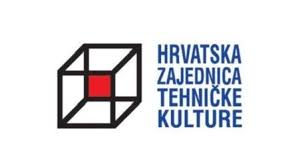 Boris Počuča